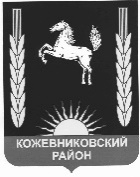 ДУМА КОЖЕВНИКОВСКОГО РАЙОНАРЕШЕНИЕ   30.06.2023                                                                                                            № 198с. Кожевниково     Кожевниковского района   Томской   областиОб утверждении Порядка размещения сведений о доходах, об имуществе и обязательствах имущественного характера, сведений о расходах и об источниках получения средств, за счет которых совершены сделки, лиц, замещающих муниципальные должности, муниципальных служащих и членов их семей на официальном сайте органов местного самоуправления Кожевниковского района в информационно-телекоммуникационной сети «Интернет» и предоставления этих сведений средствам массовой информации для опубликования, размещения обобщенной информации об исполнении (ненадлежащем исполнении) депутатами Думы Кожевниковского района обязанности представить сведения о доходах, расходах, об имуществе и обязательствах имущественного характера на официальном сайте органов местного самоуправления Кожевниковского района в информационно-телекоммуникационной сети «Интернет»В соответствии со статьей 8 Федерального закона от 25 декабря 2008 года № 273-ФЗ «О противодействии коррупции», Федеральным законом от 6 февраля 2023 года № 12-ФЗ «О внесении изменений в Федеральный закон «Об общих принципах организации публичной власти в субъектах Российской Федерации» и отдельные законодательные акты Российской ФедерацииДУМА КОЖЕВНИКОВСКОГО РАЙОНА РЕШИЛА:Утвердить Порядок размещения сведений о доходах, об имуществе и обязательствах имущественного характера, сведений о расходах и об источниках получения средств, за счет которых совершены сделки, лиц, замещающих муниципальные должности, муниципальных служащих и членов их семей на официальном сайте органов местного самоуправления Кожевниковского района в информационно-телекоммуникационной сети «Интернет» и предоставления этих сведений средствам массовой информации для опубликования, размещения обобщенной информации об исполнении (ненадлежащем исполнении) депутатами Думы Кожевниковского района обязанности представить сведения о доходах, расходах, об имуществе и обязательствах имущественного характера на официальном сайте органов местного самоуправления Кожевниковского района в информационно-телекоммуникационной сети «Интернет» согласно приложению к настоящему решению.2. Признать утратившим силу решение Думы Кожевниковского района от 30.08.2012 № 160 «Об утверждении Положения «О порядке размещения сведений о доходах, об имуществе и обязательствах имущественного характера лиц, замещающих муниципальные должности и должности муниципальной службы Кожевниковского района и членов их семей на официальном сайте органов местного самоуправления Кожевниковского района и предоставления этих сведений средствам массовой информации для опубликования»3. Опубликовать настоящее решение в районной газете «Знамя труда» и разместить на официальном сайте органов местного самоуправления Кожевниковского района.4. Настоящее решение вступает в силу со дня его опубликования.Председатель ДумыКожевниковского района	        Т.А. РомашоваГлава Кожевниковского района                                                                                                    В.В. КучерПриложение к решению Думы Кожевниковского района         от _30.06.2023 № 198Порядокразмещения сведений о доходах, об имуществе и обязательствах имущественного характера, сведений о расходах и об источниках получения средств, за счет которых совершены сделки, лиц, замещающих муниципальные должности, муниципальных служащих и членов их семей на официальном сайте органов местного самоуправления Кожевниковского района в информационно-телекоммуникационной сети «Интернет» и предоставления этих сведений средствам массовой информации для опубликования, размещения обобщенной информации об исполнении (ненадлежащем исполнении) депутатами Думы Кожевниковского района обязанности представить сведения о доходах, расходах, об имуществе и обязательствах имущественного характера на официальном сайте органов местного самоуправления Кожевниковского района в информационно-телекоммуникационной сети «Интернет»1. Настоящим Порядком устанавливается порядок размещения сведений о доходах, об имуществе и обязательствах имущественного характера, сведений о расходах и об источниках получения средств, за счет которых совершены сделки лиц, замещающих муниципальные должности, за исключением депутатов Думы Кожевниковского района, лиц, замещающих должности муниципальной службы, включенные в перечень должностей, утвержденный представителем нанимателя (работодателя) (далее - муниципального служащего), их супруг (супругов) и несовершеннолетних детей (далее - Сведения) на официальном сайте органов местного самоуправления Кожевниковского района в информационно-телекоммуникационной сети «Интернет» (далее - официальный сайт) и предоставления этих сведений средствам массовой информации для опубликования, размещения обобщенной информации об исполнении (ненадлежащем исполнении) депутатами Думы Кожевниковского района обязанности представить сведения о доходах, расходах, об имуществе и обязательствах имущественного характера на официальном сайте органов местного самоуправления Кожевниковского района в информационно-телекоммуникационной сети «Интернет» в связи с их запросами. Сведения лиц, замещающих муниципальные должности, за исключением депутатов Кожевниковского района, лиц, замещающих должности муниципальной службы в Администрации Кожевниковского района, их супруг (супругов) и несовершеннолетних детей размещаются на официальном сайте органов местного самоуправления Кожевниковского района в информационно-телекоммуникационной сети «Интернет».Обобщенная информация об исполнении (ненадлежащем исполнении) депутатами Думы Кожевниковского района обязанности представить Сведения размещается на официальном сайте органов местного самоуправления Кожевниковского (при условии отсутствия в такой информации персональных данных, позволяющих идентифицировать депутата Думы Кожевниковского района, и данных, позволяющих индивидуализировать имущество, принадлежащее депутату Думы Кожевниковского района) в порядке, установленном законом Томской области.2. На официальных сайтах размещаются и средствам массовой информации предоставляются для опубликования следующие сведения о доходах, об имуществе и обязательствах имущественного характера, сведения о расходах и об источниках получения средств, за счет которых совершены сделки (за исключением сведений о доходах, об имуществе и обязательствах имущественного характера, сведений о расходах и об источниках получения средств, за счет которых совершены сделки, депутатов Думы Кожевниковского района):а) перечень объектов недвижимого имущества, принадлежащих лицу, замещающему муниципальную должность, муниципальному служащему, их супругам и несовершеннолетним детям на праве собственности или находящихся в их пользовании, с указанием вида, площади и страны расположения каждого из них;б) перечень транспортных средств, с указанием вида и марки, принадлежащих на праве собственности лицу, замещающему муниципальную должность, муниципальному служащему, их супругам и несовершеннолетним детям;в) декларированный годовой доход лица, замещающего муниципальную должность, муниципального служащего, их супруг (супругов) и несовершеннолетних детей;г) сведения о расходах и об источниках получения средств, за счет которых совершены сделки по приобретению земельного участка, другого объекта недвижимости, транспортного средства, ценных бумаг, если общая сумма таких сделок превышает общий доход лица, замещающего (занимающего) муниципальную должность, муниципального служащего, и его супруги (супруга) за три последних года, предшествующих отчетному периоду. 3. В размещаемых на официальных сайтах и предоставляемых средствам массовой информации для опубликования сведениях о доходах, об имуществе и обязательствах имущественного характера, сведениях о расходах и об источниках получения средств, за счет которых совершены сделки, запрещается указывать:а) иные сведения (кроме указанных в пункте 2 настоящего Порядка) о доходах лица, замещающего муниципальную должность, муниципального служащего, их супруг (супругов) и несовершеннолетних детей, об имуществе, принадлежащем на праве собственности названным лицам, и об их обязательствах имущественного характера;б) персональные данные супруги (супруга), несовершеннолетних детей лица, замещающего муниципальную должность, муниципального служащего;в) данные, позволяющие определить место жительства, почтовый адрес, телефон и иные индивидуальные средства коммуникации лица, замещающего муниципальную должность, муниципального служащего, их супруг (супругов), несовершеннолетних детей;г) данные, позволяющие определить местонахождение объектов недвижимого имущества, принадлежащих лицу, замещающему муниципальную должность, муниципальному служащему, их супругам, несовершеннолетним детям на праве собственности или находящихся в их пользовании;д) информацию, отнесенную к государственной тайне или являющуюся конфиденциальной.4. Сведения о доходах, об имуществе и обязательствах имущественного характера, сведения о расходах и об источниках получения средств, за счет которых совершены сделки, указанные в пункте 2  настоящего Порядка, размещают на официальном сайте органов местного самоуправления Кожевниковского района в течение 14 рабочих дней со дня истечения срока, установленного для подачи справок о доходах, об имуществе и обязательствах имущественного характера муниципального служащего и лица, замещающего муниципальную должность. В случае если лицо, замещающее муниципальную должность на постоянной основе, или муниципальный служащий обнаружили, что в представленных ими в подразделение органа местного самоуправления, осуществляющее функции по профилактике коррупционных правонарушений, или должностным лицам сведениях о доходах, об имуществе и обязательствах имущественного характера не отражены или не полностью отражены какие-либо сведения либо имеются ошибки и представили уточненные сведения, данные сведения в 14-дневный срок размещаются на официальных сайтах.  5. Размещение на официальных сайтах сведений о доходах, об имуществе и обязательствах имущественного характера, сведений о расходах и об источниках получения средств, за счет которых совершены сделки, указанных в пункте 2 настоящего Порядка, представленных лицами, замещающими муниципальные должности, и муниципальными служащими, обеспечивается лицами, осуществляющими функции по профилактике коррупционных правонарушений. 6. Обеспечение доступа к информации о представляемых депутатами Думы Кожевниковского района Сведениях, к информации о представлении такими лицами заведомо недостоверных или неполных Сведений осуществляется в соответствии с федеральными законами, указами Президента Российской Федерации.7. Лица, осуществляющие функции по профилактике коррупционных правонарушений, в течение семи дней со дня поступления запроса от средства массовой информации предоставляют ему сведения, указанные в пункте 2 настоящего Порядка, в том случае, если запрашиваемые сведения отсутствуют на официальном сайте. 8. Лица, осуществляющих функции по профилактике коррупционных правонарушений, несут ответственность за несоблюдение настоящего Порядка, а также за разглашение сведений, отнесенных к государственной тайне или являющихся сведениями ограниченного доступа, в соответствии с законодательством Российской Федерации. 